Guía de trabajo autónomo (plantilla)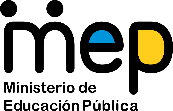 El trabajo autónomo es la capacidad de realizar tareas por nosotros mismos, sin necesidad de que nuestros/as docentes estén presentes. Me preparo para hacer la guía 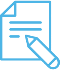 Pautas que debo verificar antes de iniciar mi trabajo.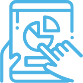 Voy a recordar lo aprendido en clase.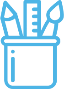  Pongo en práctica lo aprendido en claseCentro Educativo: _________________                     Nivel: cuarto añoEducador/a: ______________________                    Asignatura: Educación para el HogarMateriales o recursos que voy a necesitarUn tarro de plástico mediano, reutilizable.Semillas de tomate o cualquiera otra que se utilice en una huerta y que logre desarrollarse en la zona donde vivo (mínimo tres).Tierra para colocar dentro del tarro, o bien los componentes que requiero para desarrollar mi planta. Una persona conocida que tenga conocimiento  en la producción  hortaliza.Si las posibilidades lo permiten:-Un celular o computadora con internet, para observar los videos. Condiciones que debo tener el lugar donde voy a trabajarEl lugar donde trabajo debe tener las condiciones mínimas de orden y limpieza, iluminado y con espacio para colocar los materiales.Antes de iniciar debo lavar muy bien mis manos y de ser posible utilizar guantes y una cuchara de metal o madera para manipular la tierra.Tiempo en que se espera que realice la guíaCuento con una hora (60 minutos) para realzar esta actividad o más tiempo si así lo necesito.  Indicaciones¡Tipos de huertas!Observo la imagen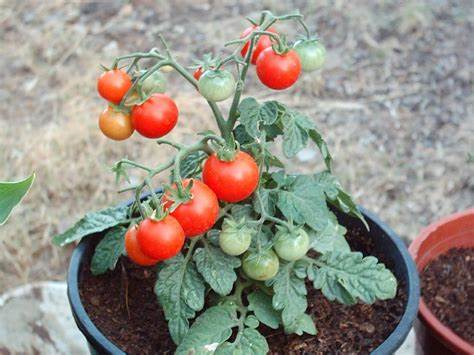 Fuente: FreepickPreguntas para reflexionar y responder Sobre la importancia que tiene la alimentación para una buena salud: -De las imágenes que  observo: 1-¿Cuáles son las condiciones que requiere una planta para desarrollarse satisfactoriamente?2- ¿Cuántos  tipos de huerta conozco?3- ¿Conozco el proceso que llevan los productos de la huerta que consumo diariamente? 5- ¿Reconozco las características que tienen la huerta orgánica, la hidroponía y el abono orgánico y su importancia para la salud?Sobre la importancia que tiene la alimentación para una buena salud: -De las imágenes que  observo: 1-¿Cuáles son las condiciones que requiere una planta para desarrollarse satisfactoriamente?2- ¿Cuántos  tipos de huerta conozco?3- ¿Conozco el proceso que llevan los productos de la huerta que consumo diariamente? 5- ¿Reconozco las características que tienen la huerta orgánica, la hidroponía y el abono orgánico y su importancia para la salud?Indicaciones¡Realizo una pequeña investigación, ya sea por un medio tecnológico o por entrevista a una persona que conozco y tiene conocimiento en la producción de productos de hortalizas!Invito a uno de los miembros de mi familia para realizar la investigación en la red y en caso de no contar con el dispositivo, a la entrevista que debo realizar a una persona que tiene conocimiento en el tema. Observo el siguiente video: Tipos de huertas.  https://www.youtube.com/watch?time_continue=6&v=9Jd104HnlGg&feature=emb_logoConverso con las personas con las que convivo, sobre los tipos de huerta que he logrado investigar y la necesidad de implementar este tipo de cultivo.En caso de no contar con el dispositivo para la investigación, realizo una entrevista con la siguiente pregunta: ¿Cuántos tipos de huertos conoce y las características de cada una de esos tiposProcedo a colocar la tierra en el tarro que tengo dispuesto y coloco las semillas.Debo seguir las indicaciones proporcionadas por la investigación que realicé y documentar el desarrollo de la planta.  ¡Realizo una pequeña investigación, ya sea por un medio tecnológico o por entrevista a una persona que conozco y tiene conocimiento en la producción de productos de hortalizas!Invito a uno de los miembros de mi familia para realizar la investigación en la red y en caso de no contar con el dispositivo, a la entrevista que debo realizar a una persona que tiene conocimiento en el tema. Observo el siguiente video: Tipos de huertas.  https://www.youtube.com/watch?time_continue=6&v=9Jd104HnlGg&feature=emb_logoConverso con las personas con las que convivo, sobre los tipos de huerta que he logrado investigar y la necesidad de implementar este tipo de cultivo.En caso de no contar con el dispositivo para la investigación, realizo una entrevista con la siguiente pregunta: ¿Cuántos tipos de huertos conoce y las características de cada una de esos tiposProcedo a colocar la tierra en el tarro que tengo dispuesto y coloco las semillas.Debo seguir las indicaciones proporcionadas por la investigación que realicé y documentar el desarrollo de la planta.  Indicaciones o preguntas para auto regularse y evaluarseMarco una X encima de cada símbolo al responder las siguientes preguntasMarco una X encima de cada símbolo al responder las siguientes preguntasIndicaciones o preguntas para auto regularse y evaluarse¿Revisé mi trabajo para saber si tengo claridad de qué son algunas de los tipos de huerta que se utilizan?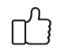 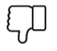 Indicaciones o preguntas para auto regularse y evaluarse¿La imagen que observé en el trabajo representa una idea clara de que las huertas se reproducen en las condiciones mínimas necesarias?Indicaciones o preguntas para auto regularse y evaluarse¿Revisé mi trabajo para asegurarme que realicé todas las actividades asignadas?Indicaciones o preguntas para auto regularse y evaluarse¿Con el trabajo que he realizado, puedo explicar a otras personas los tipos de huertas que se utilizan, manteniéndolos con abonos orgánicos?¿Comprendí la necesidad implementar la utilización de las huertas para obtener un alimento saludable y de alta calidad? ¿Lo visto en el tema, me ayudará a realizar acciones para implementar una huerta escolar, donde se utilice la mayor cantidad de recursos disponibles en la zona donde vivo?